HIST 1301: UNITED STATES HISTORY I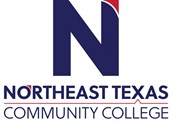 Course Syllabus: Fall 2020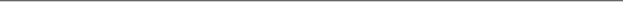 “Northeast Texas Community College exists to provide responsible, exemplary learning opportunities.”Austin BaxleyOffice: Como-Pickton High School Room 403Phone:903.488.3671 ext. 3403Email: abaxley@ntcc.eduThe information contained in this syllabus is subject to change without notice. Students are expected to be aware of any additional course policies presented by the instructor during the course.Catalog Course Description (include prerequisites): 3 credit hours.Lecture/Lab/Clinical: Three hours of class each week.A survey of the social, political, economic, cultural, and intellectual history of the United States from the pre-Columbian era to the Civil War/Reconstruction period. United States History I includes the study of the pre-Columbian, colonial, revolutionary, early national, slavery and sectionalism, and the Civil War/Reconstruction eras. Themes that may be addressed in United States History I include: American settlement and diversity, American culture, religion, civil and human rights, technological change, economic change, immigration and migration, and creation of the federal government.Required Textbook(s):Davison, et al. Experience History: Interpreting America's Past. McGraw Hill. ISBN 978-1259541803Publisher: McGraw Hill.					ISBN Number: 978-1259541803Student Learning Outcomes:Upon successful completion of this course, students will:Create an argument through the use of historical evidence.Analyze and interpret primary and secondary sources.Analyze the effects of historical, social, political, economic, cultural, and global forces on this period of United States HistoryLectures & Discussions:Each day in class will consist of lectures and discussions of the content covered in the course and in the readings. Students are expected to come to class each day prepared to discuss the content in the readings. Thoughtful questions are highly encouraged and consistent participation is required along with constant attention. The content covered in discussions and lectures will be the basis of all exams.Broad Themes for Discussion:This course will often focus on long trends in American History and Themes that connect historical events, ideas, and people across the centuries covered in the survey course. Students will often connect their learning and thoughts about the course with those themes in discussions and assignments in class. These themes are:The Power of the Idea of Liberty and its changing meaning for AmericansThe Conflict over Control of North AmericaThe creation, adoption, and transformation of the American IdentityThe development of the US Constitution and its influence on American HistoryThere will be three tests consisting of identification and short and long essays.Identification questions are short (two-three sentences) responses to vocabulary words and key concepts where such words are identified, defined, and their significance explained. Students can expect to answer 4-7 identification questions per test.Short essays are 2-3 paragraph responses to critical thinking questions related to the material covered thus far in the semester. Students can expect to answer 2-3 short essay questions per test.Long essays are 3-5 paragraph responses to questions that require the student to make connections between historical events and broad concepts/trends that the course has focused upon. Students can expect to answer 1 long essay question per test.Test answers should draw on material from course lectures, discussions, and assigned readings.Assignments:Research PaperStudents will write a final 4-5 page research paper throughout the semester that incorporates class reading and independent scholarly research. An additional handout will be provided by the professor at the beginning of the semester with further instructions.SmartBookEach week, students will be required to complete portions of SmartBook Activities using the online textbook for Experience History. The average grade for the students SmartBook Activities will count as10% of the Final Grade. SmartBook Readings will be due each week on Monday by 11:59 PM as listed in the course calendar. More instructions for these assignments will be provided in a separate document.Other Course Requirements:  Students will need access to the internet to complete homework outside of class.NTCC Academic Honesty Statement:"Students are expected to complete course work in an honest manner, using their intellects and resources designated as allowable by the course instructor.  Students are responsible for addressing questions about allowable resources with the course instructor. NTCC upholds the highest standards of academic integrity. This course will follow the NTCC Academic Honesty policy stated in the Student Handbook."Academic EthicsThe college expects all students to engage in academic pursuits in a manner that is beyond reproach. Students are expected to maintain complete honesty and integrity in their academic pursuit. Academic dishonesty such as cheating, plagiarism, and collusion is unacceptable and may result in disciplinary action. Refer to the student handbook for more information on this subject.ADA Statement:It is the policy of NTCC to provide reasonable accommodations for qualified individuals who are students with disabilities. This College will adhere to all applicable federal, state, and local laws, regulations, and guidelines with respect to providing reasonable accommodations as required to afford equal educational opportunity. It is the student’s responsibility to request accommodations. An appointment can be made with Katherine Belew, Academic Advisor/Coordinator of Special Populations located in the Student Services. She can be reached at 903-434-8218.  For more information and to obtain a copy of the Request for Accommodations, please refer to the NTCC website - Special Populations.Family Educational Rights And Privacy Act (Ferpa):The Family Educational Rights and Privacy Act (FERPA) is a federal law that protects the privacy of student education records. The law applies to all schools that receive funds under an applicable program of the U.S. Department of Education. FERPA gives parents certain rights with respect to their children’s educational records. These rights transfer to the student when he or she attends a school beyond the high school level. Students to whom the rights have transferred are considered “eligible students.” In essence, a parent has no legal right to obtain information concerning the child’s college records without the written consent of the student. In compliance with FERPA, information classified as “directoryinformation” may be released to the general public without the written consent of the student unless the student makes a request in writing. Directory information is defined as: the student’s name, permanent address and/or local address, telephone listing, dates of attendance, most recent previous education institution attended, other information including major, field of study, degrees, awards received, and participation in officially recognized activities/sports.Alternate Operations During Campus Closure and/or Alternate Course Delivery RequirementsIn the event of an emergency or announced campus closure due to a natural disaster or pandemic, it may be necessary for Northeast Texas Community College to move to altered operations. During this time, Northeast Texas Community College may opt to continue delivery of instruction through methods that include, but are not limited to, online through the Blackboard Learning Management System, online conferencing, email messaging, and/or an alternate schedule.  It is the responsibility of the student to monitor NTCC’s website (http://www.ntcc.edu/) for instructions about continuing courses remotely, Blackboard for each class for course-specific communication, and NTCC email for important general information.Additionally, there may be instances where a course may not be able to be continued in the same delivery format as it originates (face-to-face, fully online, live remote, or hybrid).  Should this be the case, every effort will be made to continue instruction in an alternative delivery format.  Students will be informed of any changes of this nature through email messaging and/or the Blackboard course site.Tentative Course ScheduleOffice HoursMondayTuesdayWednesdayThursdayFridayOnlineOffice Hours11:00-11:30 am11:00-11:30 am11:00-11:30 am11:00-11:30 am11:00-11:30 amBy appointmentEvaluation/Grading Policy:Exam #120%Exam #220%Exam #3 (Final)25%Final Paper25%SmartBook Average10%Tests/Exams:Week/DateLearn/Smart Readings AssignmentTopicMajor Assignments and Tests1. Aug 24-28Course Introduction, First Civilizations, Old Worlds, NewWorlds 1400-16002. Aug 31- Sep 4Chapter 2-3Civilization and Conflict in theSouth 1600-17503. Sep 8-11Chapter 4-5Civilization and Conflict in the North 1600-1700, The Mosaic of Eighteenth-Century America1689-17684. Sep 14-18Chapter 6Imperial Triumph, ImperialCrisis 1754-1776Research Topic Due inclass on Friday5. Sep 21-25Chapter 7The American People and the American Revolution 1775-1783Exam #1 Thursday/Friday6. Sep 28-Oct 2Chapter 8Crisis and Constitution 1776-17897. Oct 5-9Chapter 9The Early Republic 1789-18248. Oct 12-16Chapter 10The Opening of America 1815-18509. Oct 19-23Chapter 11The Rise of Democracy 1824-1840Bibliography Due inclass on Friday10. Oct 26-Oct 30Chapter 12Afire with Faith 1820-1850Exam #2Thursday/Friday11. Nov 2-6Chapter 13The Old South 1820-186012. Nov 9-13Chapter 14Western Expansion and the Riseof the Slavery Issue 1820-185013. Nov 16-20Chapter 15The Union Broken 1850-186114. Nov 23-27Chapter 16Thanksgiving15. Nov 30-Dec 4Chapter 17The Total War and the Republic1861-1865Research Paper DueFriday at 11:59 PM16. Dec 7-13Final Exam WeekFinal Exam WeekExam #3 Monday-Wednesday